T.C.ANTAKYA KAYMAKAMLIĞI gökçegöz İLK-ORTAOKULU2015-2019 STRATEJİK PLANISUNUŞÜlkemizde bazı kamu kurum ve kuruluşları için yeni gibi görünen stratejik planlama; kamu kurumlarının varlığını etkin kalıcı bir şekilde sürdürebilmesi; yönetim ve işleyişinde hesap verebilir, gelişme ve değişime açık, yenilikçi ve çağdaş bir yapıya kavuşabilmesi için planlanan temel bir araçtır.	Hızla gelişen ve değişen dünyamızda; kurumumuzun ve ülkemizin bu gelişim ve değişim içinde sorunları zamanında tespit ederek kalıcı çözümler üretmesi ve tedbirler alması için tüm iş ve eylemleri belli bir plan süreci içerisinde ele alıp değerlendirmesi gerekmektedir.	Kamuda etkin saygınlığın korunması, belirlenen misyon ve vizyon doğrultusunda alınan kararların uygulanması ile başarılacak, tüm uygulamalar sürekli ve etkili bir şekilde izlenip ve değerlendirilmesi ile gerçekleştirilebilecektir.	Çalışanların her aşamada etkili katılımları, görev ve sorumlulukların yerine getirilmesi ile anlam kazanacak olan stratejik planın amacına ulaşması ekip çalışması ve ruhu ile olacaktır.  	 Bu stratejik plan ile amaçlanan, okul ile çevre ilişkilerini geliştirmeyi,  okul gelişimini sürekli kılmayı, belirlenen stratejik amaçlarla, ülkemize, çevresine faydalı, kendi ile barışık, düşünen ve özgün üretimlerde “bende varım” diyebilen nesiller yetiştirilmesi amacını taşımaktadır. 	Yarınlarımızın teminatı olan sevgili yavrularımızın daha iyi yetişmeleri, onların gelişen ve değişen dünyamızda söz sahibi bireyler olmaları en büyük dileğimizdir.	Gökçegöz İlk-OrtaOkulu Müdürü olarak Stratejik planın okulumuz ve ülkemiz için yararlı olması dileğimizdir.                                                                                                             Mehmet YAYLACI           Okul  MüdürüSUNUŞ	2I.	BÖLÜM	4STRATEJİK PLAN HAZIRLIK SÜRECİ	4A.	Gökçegöz İlk-OrtaOkulu 2015-2019 Stratejik Planlama süreci:	4II.	BÖLÜM	5DURUM ANALİZİ	5A.	TARİHİ GELİŞİM	5B.	YASAL YÜKÜMLÜLÜKLER VE MEVZUAT ANALİZİ	5C.	FAALİYET ALANLARI ile ÜRÜN ve HİZMETLER	6E.	KURUM İÇİ ve DIŞI ANALİZ	7III.	BÖLÜM	17GELECEĞE YÖNELİM	17A.	MİSYON, VİZYON VE TEMEL DEĞERLER	17IV.	BÖLÜM	23MALİYETLENDİRME	23V.	BÖLÜM	25İZLEME ve DEĞERLENDİRME	25BÖLÜMSTRATEJİK PLAN HAZIRLIK SÜRECİGökçegöz İlk-OrtaOkulu 2015-2019 Stratejik Planlama süreci:2013/26 Sayılı Stratejik Planlama Genelgesi ve eki Hazırlık Programı Yayınlanmıştır.2013/26 sayılı genelge gereği Gökçegöz ilkokulu stratejik plan hazırlama çalışmaları başlatılmıştır. Çalışmalar Genelge eki Hazırlık Programı ve Kalkınma Bakanlığı’nın Stratejik planlama Kılavuzuna uygun olarak planlanmış ve yürütülmüştür.Gökçegöz İlk-OrtaOkulu stratejik plan ekip ve kurulları kurulmuştur.Stratejik planlama çalışmaları okulumuz  stratejik planlama üst kurulu birimlerinin koordinesinde yürütülmektedir. Stratejik planlama çalışmalarının takibini sağlamak ve belli dönemler halinde stratejik planlama çalışmalarına yön vermek üzere okul müdürümüz başkanlığında stratejik planlama üst kurulu oluşturulmuştur.  Planlama konusundaki İl ve ilçe Milli Eğitim Müdürlüğü Stratejik Plan Koordinasyon ekibi üyeleri ile işbirliği halinde çalışmalar yürütülmüştür.Tablo1: Stratejik Plan Üst Kurul ve  Koordinasyon EkibiPaydaşlarımızla toplantılar ve anketler yoluyla bilgi toplanarak geniş bir katılımcılık sağlanmıştır. Okulumuz  ile ilgili paydaş algılarını tespit etmek amacıyla anket düzenlenmiş olup 46 (Kırkaltı) kişi ankete katılmıştır.Okulumuzun problemleri, güçlü ve zayıf yönlerini tespit etmek amacıyla öğrenci, öğretmen, veli ve yöneticilerden oluşan bir grup toplantı yaparak sonuçları raporlanmıştır.Elde edilen bulgular Stratejik plan durum analizi raporunda yayınlanmıştır.Çalışmalar belirli dönemlerde “ Stratejik Okul Plan Üst Kurulu’na sunulmaktadır. Okul Müdürümüzün katılımı ile gerçekleştirilen üst kurul toplantılarında planlama sürecinde gelinen nokta ve sonraki aşamalarda çalışmaların nasıl olacağı konusunda bilgi alışverişinde bulunulmuştur. Okul Müdürümüz ve stratejik plan üyelerinin direktifleri doğrultusunda planlama çalışmaları yürütülmüştür.BÖLÜMDURUM ANALİZİDurum analizi çalışmasında Müdürlüğümüzün tarihsel gelişimi, yasal yükümlülükleri, faaliyet alanları, paydaş analizi, kurum içi analiz ve çevre analizi yapılmıştır.TARİHİ GELİŞİMOkulumuz 1960 yılında Gökçegöz İlkokulu olarak bir derslik ve bir lojman olarak yaptırılmıştır.İkinci katı 1974 yılında iki derslik olarak Milli Eğitim Müdürlüğü tarafından inşa edilerek toplam üç dersliğe çıkarılmıştır.1990ir yılında okulun arka kısmına bağımsız bir öğretmen lojmanı yaptrılarak lojman sayısı ikiye çıkarılmıştır.Eski bina ilk olarak 1157 m² iken 1977 yılında 250 m² daha kamulaştırılarak toplam alan 1400 m²’ye çıkarılmıştır.Eski bina 3 derslik ve bir idareci odasından meydana gelmektedir.Okul 1960 yılından 2000-2001 Eğitim Öğretim yılına kadar 5 yıllık eğitim verirken 2000 yılında ikinci kademenin açılması ile 8 yıllık eğitime başlamıştır.2000 yılında derslik sayısı 3 iken koridorun dersliğe dönüştürülmesi sonucu derslik sayısı 4’e çıkarılmıştır.Daha önceleri ortaokul için Narlıca İlköğretim Okuluna taşımalı olarak giden öğrenciler 2000-2001 Eğitim Öğretim yılından itibaren okulumuzda eğitim görmeye başladılar.Yeni bina yapımı için ilk olarak 21/12/2003 tarihinde Bayındırlık ve İskan Bakanlığı Afet İşleri Genel Müdürlüğüne tahsisli 1700-1701 nolu parseller üzerine yapılmak üzere yazışmalara başlanmıştır.Okula ait tapu 27/05/2004 tarihinde 1711 numaralı parsel olarak tapu siciline kayıt edilmiştir.1711 numaralı parsel üzerine okul binası yapımı için ilk müracaat 05/01/2005 tarihinde yapılmıştır.13/01/2005 tarihinde  çağ nüfusu tespiti yapılmış ve bina yapımına onay verilmiştir.Yeni bina inşaatı 02/01/2006 tarihinde başlamış olup 01/06/2006 tarihinde teslim alınmıştır. Okulumuzun yeni binası 3463 m 61 dm² ‘lik alana sahiptir. Yeni binanın yapımı ile 2006-2007 Eğitim Öğretim yılından itibaren normal eğitime geçilmiş,ana sınıfı,fen ve teknoloji dersliği açılmıştır.2010-2011 Eğitim Öğretim yılında 3. Kat ilavesi için başvuru yapılmış olup bir kat daha eklenerek 12 dersliğe çıkarılmıştır.YASAL YÜKÜMLÜLÜKLER VE MEVZUAT ANALİZİGökçegöz İlkokulu Müdürlüğü’nün yasal yetki, görev ve sorumlulukları başta T.C. Anayasası olmak üzere 14/6/1973 tarihli ve 1739 sayılı Millî Eğitim Temel Kanunu ve 222 sayılı ilköğretim ve Eğitim kanununa göre belirlenmektedir. Anayasanın “Eğitim ve Öğrenim Hakkı ve Ödevi” başlıklı 42.Maddesi ve 1739 sayılı Millî Eğitim Temel Kanununun 2. maddesinde; Türk Milli Eğitiminin genel amacı,Türk Milletinin bütün fertlerini, Atatürk inkılap ve ilkelerine ve Anayasada ifadesini bulan Atatürk milliyetçiliğine bağlı; Türk Milletinin milli, ahlaki, insani, manevi ve kültürel değerlerini benimseyen, koruyan ve geliştiren; ailesini, vatanını, milletini seven ve daima yüceltmeye çalışan, insan haklarına ve Anayasanın başlangıcındaki temel ilkelere dayanan demokratik, laik ve sosyal bir hukuk Devleti olan Türkiye Cumhuriyetine karşı görev ve sorumluluklarını bilen ve bunları davranış haline getirmiş yurttaşlar olarak yetiştirmek; Beden, zihin, ahlak, ruh ve duygu bakımlarından dengeli ve sağlıklı şekilde gelişmiş bir kişiliğe ve karaktere, hür ve bilimsel düşünme gücüne, geniş bir dünya görüşüne sahip, insan haklarına saygılı, kişilik ve teşebbüse değer veren, topluma karşı sorumluluk duyan; yapıcı, yaratıcı ve verimli kişiler olarak yetiştirmek;İlgi, istidat ve kabiliyetlerini geliştirerek gerekli bilgi, beceri, davranışlar ve birlikte iş görme alışkanlığı kazandırmak suretiyle hayata hazırlamak ve onların, kendilerini mutlu kılacak ve toplumun mutluluğuna katkıda bulunacak bir meslek sahibi olmalarını sağlamak; Böylece bir yandan Türk vatandaşlarının ve Türk toplumunun refah ve mutluluğunu artırmak; öte yandan milli birlik ve bütünlük içinde iktisadi, sosyal ve kültürel kalkınmayı desteklemek ve hızlandırmak ve nihayet Türk Milletini çağdaş uygarlığın yapıcı, yaratıcı, seçkin bir ortağı yapmakla sorumlu tutulmuştur. 	Gökçegöz İlkokulu Müdürlüğü, bu sorumlulukları ilgili mevzuat hükümleri gereğince yerine getirmektedir. Müdürlüğümüze görev ve sorumluluklar yükleyen, faaliyet alanını düzenleyen tüm mevzuat gözden geçirilerek yasal yükümlülükler listesi aşağıdaki şekilde oluşturulmuştur.2.3  Faaliyet Alanları, Ürün/Hizmetler  Gökçegöz İlk-OrtaOkulu Müdürlüğünün faaliyet alanları ve sunmuş olduğu hizmetler aşağıdaki başlıklarda toplanmıştır.Gökçegöz İlk-OrtaOkulu Faaliyet AlanlarıKURUM İÇİ ve DIŞI ANALİZKurum içi analizKuruluş içi analiz, kuruluşun mevcut durumunu ve geleceğini etkileyebilecek, iç ortamdan kaynaklanan ve kuruluşun kontrol edebildiği koşulların ve eğilimlerin incelenerek güçlü ve zayıf yönlerin belirlenmesi ve değerlendirilmesidir.a. Organizasyon YapısıGökçegöz İlk-OrtaOkulu Müdürlüğü’nün görev ve sorumlulukları başta T.C. Anayasası olmak üzere14/06/1973 tarihli ve 1739 sayılı Millî Eğitim Temel Kanunu ve 25/8/2011 tarihli ve 652 sayılı Millî Eğitim Bakanlığının Teşkilât ve Görevleri Hakkında Kanun Hükmünde Kararname hükümlerine dayanılarak 18/11/2012 tarih ve 28471 sayılı Resmî Gazetede yayınlanan Millî Eğitim Bakanlığı İl ve İlçe Millî Eğitim Müdürlükleri Yönetmeliği esaslarına göre belirlenmektedir.Şekil 2: Organizasyon Yapısıb. Beşeri DurumTablo 2: Okul Öğretmen ve öğrenci sayılarıTablo 2’de  görüldüğü gibi 2015 yılında okul genelinde 11 öğretmen 206 öğrenci ve 10 şube vardır. Okulumuzda şube başına 20 öğrenci düşmektedir. Öğrencilerden 61 tanesi kız, 65 tanesi ise erkektir.Tablo 3: Son İki Yılın Sınıf Bazlı Öğrenci SayısıTablo 3’de görüldüğü gibi son iki yılda okulumuz öğrenci sayıları yüzde bir (% 1) azalma olmuştur.Tablo 4: Devamsızlık Yapan SayısıTablo 5: Sınıf Bazlı Kazanım Oranı (ocak ayı temel alınacaktır)Tablo 5’de görüldüğü  üzere 4. sınıf yıl sonu başarı  ortalaması 70.66, 8. sınıf yıl sonu başarı  ortalaması 62.10, 8.Sınıflar ortak (TEOGS) okul ortalaması 49.37‘dir.c. Teknolojik DurumTablo 6:Donatım İhtiyacıTablo 6’da görüldüğü gibi okulumuz teknolojik açıdan iyi durumdadır.d. Mali DurumTablo 7: Bütçe Uygulama SonuçlarıKaynak: TEFBİS Modülü,2015Tablo 7’de görüldüğü gibi okulumuzun geliri 466 tl azalmış olup gideri de 1224 tl azalmıştır.c. PAYDAŞ ANALİZİ1. İç Paydaş Görüşlerine Dayalı toplantı Analiz Sonuçları Okul içi yaptığımız toplantı sonucunda güvenli bir okul ortamının olması, okulun sürekli temiz tutulması, eğitime uygun bir binaya sahip olması, öğrencilerde şiddet yönelimlerinin minumum düzeyde olması, okul öncesi eğitimin öğrenci velileri tarafından önemsenmesi, okulun temel ihtiyaçlarının giderilmesi, okul tadilatının düzenli olarak yapılması, aile ruhu içinde çalışma olumluyön olarak ortaya çıkarken öğretmen kadrosunu tam olması, sosyal ve kültürel etkinlikler, sportif ve sanatsal faaliyetler , veliye yönelik programlar okulumuzun geliştirilmesi gereken yönler olarak ortayaçıkmıştır.İç Paydaş Görüşlerine Dayalı anket Analiz Sonuçları     İç padaşlarla yapılan anket sonucunda okulun kurumsal kimliği hakkında görüşlerin olumlu olduğu okul idari kadro, öğretmen, okul aile birliğinden memnuyitein üst düzeyde olduğu, okulun sağladığı hizmetlerin genellikle çok iyi olduğu gözlemlenmiştir.Kurum Dışı AnalizMüdürlüğümüz Stratejik planı için aşağıdaki üst politika belgelerinin taraması yapılmıştır.10. Kalkınma PlanıOrta Vadeli Mali PlanOrta Vadeli Program62. Hükümet ProgramıBakanlık Mevzuatıİl Milli Eğitim Müdürlüğü 2015-2019 Stratejik PlanıMillî Eğitim Şura KararlarıAvrupa Birliği müktesebatı ve ilerleme raporuDiğer Kamu Kurum ve Kuruluşlarının Stratejik PlanlarıTÜBİTAK Vizyon 2023 Eğitim ve İnsan Kaynakları RaporuTürkiye Yeterlilikler ÇerçevesiMillî Eğitim Kalite ÇerçevesiBilgi Toplumu Stratejisi ve Eylem PlanıHayat Boyu Öğrenme Strateji BelgesiMeslekî ve Teknik Eğitim Strateji BelgesiUlusal Öğretmen Strateji BelgesiUlusal ve Uluslararası Kuruluşların Eğitimle İlgili Raporları (ILO, OECD, UNICEF, EUROSTAT, WORLDBANK, UNESCO, CEDEFOP, NACCCE, IEA...)PEST ANALİZİPolitik/Hukuki EtkenlerKanunlar öğrencilerimizin yasal zeminde   eğitimlerini alabilmelerine büyük katkı sağlamaktadır. Ekonomik EtkenlerVelilerin ekonomik durumu: Bazı ailelerin ekonomik durumlarının düşük olmasından dolayı çocuklarının üst öğretimi sürdürülebilmesi konusunda sıkıntılar yaşanmaktadır. İlimizdeki ekonomik büyüme: İlimiz  Ülkemizin  gelişmiş kentlerinden biri olmakla birlikte; Belde halkının ekonomik durumu yetersizdir.İş gücü maliyeti: Şehrimizdeki iş gücü maliyetinin yüksek olması ve ara kalifiye eleman sıkıntısın olması ekonomik gelişmeyi yavaşlatmaktadır. Ayrıca, bu durum mezun öğrencilerin istihdam edilmesinde sıkıntı oluşturmaktadır. Gelir dağılımı: İlimiz sakinleri arasındaki yaşam standardı farkı küçük işletmelerin hayatını devam ettirmelerini imkânsız kılmaktadır. Bu durum da velilerimizin iş bulma olanağını kısıtlamaktadır. 	Sosyal/Kültürel EtkenlerVelilerin eğitim durumu: Kırsal kesim ağırlıklı bir veli portföyüne sahip olmamızdan dolayı öğrencilerin toplumsal etkinlik becerileri kısıtlıdır. Mezunlarının yönlendirilmesi: Okulumuz rehberlik servisinin olmamasından dolayı mezun öğrencilerimize yönelik mesleki bilgilendirme kısıtlı olmaktadır. Kısa sürede meslek sahibi olma beklentisi: Velilerimizin çocukları hakkında kısa sürede meslek sahibi olmalarını beklemeleri, ortaöğretime girişte ve başarıda seviyemizi düşürmektedir. Mesleki eğitime yönlendirme: Toplumumuzun mesleki eğitimi orta öğrenime devam edemeyecek gençlere layık görmesi okulumuz öğrencilerinin seviyesini de aşağı çekmektedirBoş zaman etkinlikleri: Öğrencilerimizin boş zamanlarını sosyal ve sportif etkinlikler yerine gelişimlerine olumlu katkı yapmayacak ortamlarda geçirmeleri sosyalleşmelerini kısıtlamaktadır. Toplumun eğitimden beklentilerinin akademik başarıya odaklı olmasının eğitime olumsuz etkisiSosyal aktivitelerin yapılacağı yeterli mekan olmaması.Kız çocuklarının okullaşmasında duyarlılığın yüksek olması.Teknolojik EtkenlerBilgi teknolojisi kullanımının yaygınlığı: Her an her yerdeki bilgiye ulaşma imkânı eğitimimizi olumlu yönde etkilemektedir. Uzaktan eğitim olanaklarının gelişmesi: Öğrencilerimizin teknolojik araçlar yardımıyla eğitimlerini her zaman her yerde sürdürebilmeleri mümkündür. Teknolojinin sağladığı yeni öğrenme ve etkileşim paylaşım olanakları: Okulumuzdaki projeksiyon teknolojik araçlar görsel öğrenme imkanı sağlamaktadır. Fatih Projesinin yaygınlaştırılması.Eğitimde teknolojik alt yapı ve e- okul uygulamaları.DIŞ PAYDAŞ ANALİZİ TESPİTLERİKurum olarak nitelikli amaç belirlemek ve uygulama çalışmaları yapmak için dış paydaşlarımız ile görüşme yapılmış ve veriler analiz edilerek aşağıdaki bulgulara ulaşılmıştırPaydaşlar kurumun nitelikli eğitim (sosyal, araştırmacı ve başarılı bireyler yetiştirilmesi), verilerin doğru ve zamanında girilmesi hizmetlerini önemli gördüklerini, öğretmenlerin öğrencilerle yakından ilgilendiklerini olumlu yön olarak  ifade etmişlerdir. İkinci bahçe kapısının açılması, ihata demirlerinin yükseltilmesi, sahanın çim zemin yapılması, okul bajçesine bank konulması, kütüphanenin zenginleştirilmesi geliştirilmesi gereken yönler olarak belirtilmiştir. Son olarak da kurumlar arası işbirliği çalışmalarının yapılması ve eğitimde kalite geliştirme çalışmalarına önem verilmesi önerilerinde bulunmuşlardırGZFT;  Gökçegöz İlkokulu  GZFT çalışmaları çoğulcu ve katılımcı bir anlayışla yapılmıştır. Paydaş analizi çalışmaları kapsamında paydaşlarımızla yapılan çalıştay, görüşme, anket, toplantılar, kurum içi ve çevre analizi sonucunda elde edilen veriler değerlendirilerek müdürlüğümüzün güçlü yönleri, zayıf yönleri, fırsat ve tehditleri belirlenmiştir.SORUN/GELİŞMESİ GEREKEN ALANLARI;  Müdürlüğümüzün sorun alanları tespit edilirken mevcut durum analizini göz önünde bulundurarak hazırlanmıştır. Geleceğe bakış bölümlerinin şekillenmesinde bağlantıyı kurabilmek amacıyla sorun alanlarımız Stratejik Plan Temel yapısına göre kurgulanmıştır.GELİŞİM/SORUN ALANLARIEğitim ve Öğretimde Kalitede 8,Kurumsal Kapasitede 2,Olmak üzere toplam 10 sorun/gelişim alanı tespit edilmiştir.Gelişim/Sorun Alanları ListesiEğitim ve Öğretimde Kalite Gelişim/Sorun AlanlarıAilerin öğrencilerin eğitim öğretim faaliyetlerine yeterli önem vermemesiVelilerin eğitim seviyelerinin düşüklüğü ve çoğunun işsiz olmasıOkuma alışkanlığının az olmasıÜcretli öğretmen sayısının fazla olmasıSportif faaliyetler için kapalı spor salonunun olmayışıEğitim öğretim sürecinde sanatsal, sportif ve kültürel faaliyetlerDYNED kullanımıParçalanmış ve problemli ailelerKurumsal Kapasite Gelişim/Sorun AlanlarıBT sınıfının olmamasıOKUL MİMARİ SP PLAN MİMARİSİ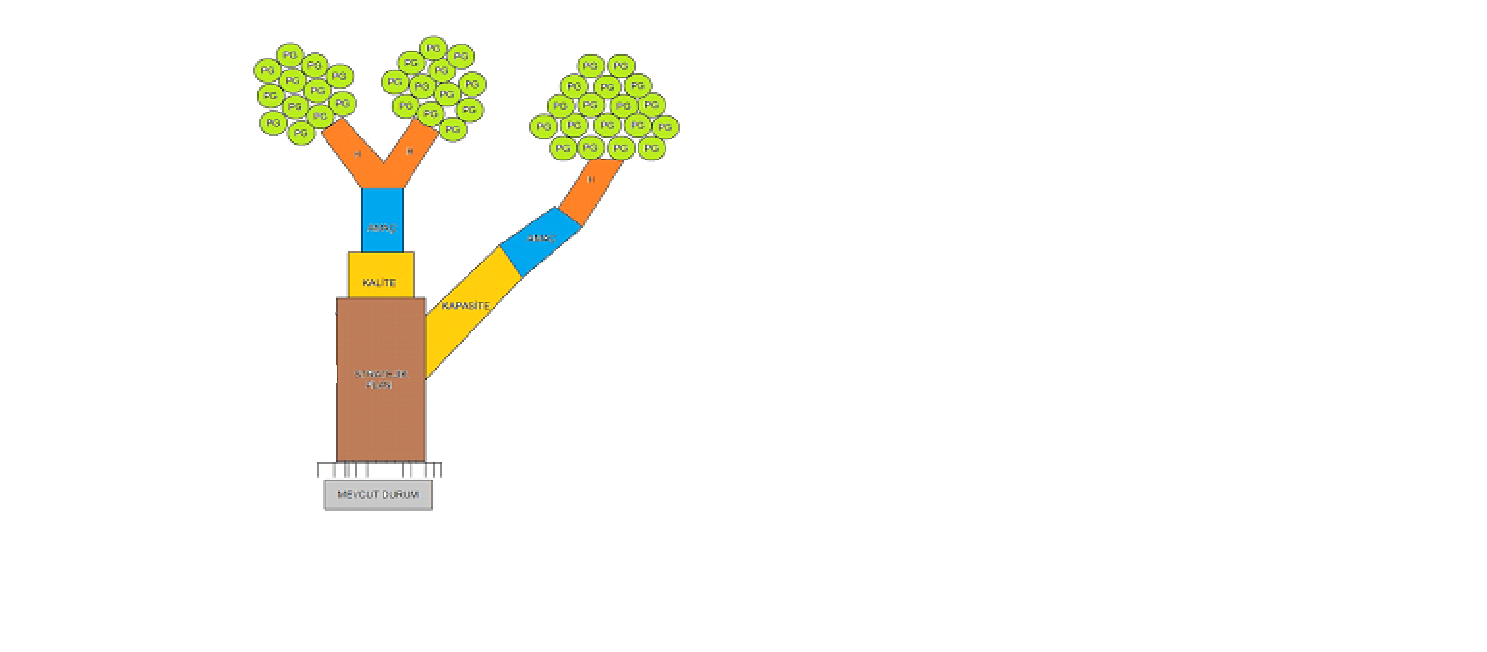 III. BÖLÜMGELECEĞE YÖNELİMMİSYON, VİZYON VE TEMEL DEĞERLEROkulumuzun Misyonu:  Tüm paydaşlarıyla çağın gereğine uygun, ulusal ve uluslararası düzeyde gerekli becerilere sahip bireyler yetiştirilmesine, kamu yararına yönelik ihtiyaç duyulan etkili ve verimli eğitim öğretim hizmeti sunmaktır. Okulumuzun Vizyonu:  Bilgi toplumunun gerektirdiği becerilere sahip, sağlıklı ve mutlu bireyler yetiştirilmesinde liderlik…Okulumuzun Temel İlke ve Değerleri: Müdürlüğümüz aşağıdaki temel değerleri sahiplenir ve gereklerini yerine getirmede kendini sorumlu hisseder.Planlılık ve Uygulanabilirlilik: Hesap Verilebilirlik: Saygın ve GüvenilirTarafsızDinamikYenilikçiBütünlüğü Sağlayanİhtiyaç ve Beklentilere DuyarlıSorumluluk Sahibi ve SamimiÇağdaş Eğitim Anlayışı:Toplumsal Faydalı1.1.Öğrenci Başarısı ve Öğrenme Kazanımları1.2.Sosyal, Kültürel ve Sportif Etkinlikler1.3.Yetişkinler İçin Mesleki Kurslar1.4.Değerler EğitimiAMAÇ-1.1: Öğrenci Başarısı ve Öğrenme Kazanımları Her kademedeki bireylere bilgi toplumunun gerektirdiği kazanımların üst düzeyde edindirilmesi ile gerekli dil becerilerine sahip ve sürdürülebilir istihdamı sağlayacak nitelikte bireylerin yetişmesine imkân sağlamak. HEDEF_1.1.1:  Öğrencilerin akademik başarı seviyelerini, ruhsal gelişimlerini artırmaya yönelik etkinlik ve faaliyetler yapmak. PERFORMANS GÖSTERGELERİ 1.1.1:Tedbirler  1.1.1:HEDEF_1.1.2: Öğrencilerin yabancı dil yeterliliğini geliştirmek. PERFORMANS GÖSTERGELERİ 1.1.2.:Tedbirler  1.1.2.:HEDEF_1.1.3: Okuma Alışkanlığının KazandırılmasıPERFORMANS GÖSTERGELERİ 1.1.3.:Tedbirler  1.1.3.:AMAÇ-1.2: Sosyal, Kültürel ve Sportif Etkinlikler           Her kademedeki bireylere hayatın gerektirdiği sosyal, kültürel ve sportif faaileytlere katılımı ile bireylerin üst düzeyde yetişmesine imkân sağlamak. HEDEF_1.2.1: Sosyal, kültürel ve sportif etkinlikler geliştirmek. PERFORMANS GÖSTERGELERİ 1. 2.1.:Tedbirler  1.2.1.:AMAÇ-1.3.Yetişkinler İçin Mesleki Kurslar	Velilerimizin ekonomik olarak iyileştirmek, meslek edindirmek, eğitim öğretime bakış açılarını olumlu yönde değiştirmek.HEDEF_1.3.1: Meslekİ kursların açılmasını sağlamak PERFORMANS GÖSTERGELERİ 1.3.1.:Tedbirler 1.3.1.:AMAÇ-1.4: Değerler EğitimiGökçegöz, ilkokul ve ortaokul öğrencilerinin sağlıklı kişiliğin temel taşlarını oluşturan toplumsal değerler konusunda kazanımlarını ve farkındalık düzeylerini arttırmak.HEDEF_1.4.1: Akademik bilgi ve gerçek hayatta rehberlik edecek ahlaki değerlerle donatılmış öğrenciler yetiştirmek.PERFORMANS GÖSTERGELERİ 1.4.1.:Tedbirler 1.4.1.:2.1. Bilişim Sınıfının OlmamasıAMAÇ-2.1:          Her kademedeki öğrenciye bilgisayar kullanmısını öğretmek ve öğrencilerin eğitim öğretimde teknolojik kullanımını yaygınlaştırıp, eğitim öğretimin kalitesini arttırmaya imkân sağlamak. HEDEF_2.1.1:Bilişim sınıfının açılması.PERFORMANS GÖSTERGELERİ 2.1.1:Tedbirler  2.1.1:HEDEF_2.1.2:Öğrencilerin teknolojik kullanımını arttırmakPERFORMANS GÖSTERGELERİ 2.1.2.:Tedbirler  2.1.2.:IV.BÖLÜMMALİYETLENDİRMEGÖKÇEGÖZ OKULU 
2015-2019 YILLARI ARASI 5 YILLIK TAHMİNİ GELİR TABLOSUGÖKÇEGÖZ OKULU (FAALİYET MALİYET TABLONUZA UYGUN YAPINIZ)2015-2019 STRATEJİK PLANI HARCAMA BİRİMLERİ 5 YILLIK TAHMİNİ ÖDENEKLERİV.BÖLÜMİZLEME ve DEĞERLENDİRMEGökçegöz İlk/Ortaokulu 2015-2019 STRATEJİK PLANIİZLEME VE DEĞERLENDİRME MODELİ5018 sayılı Kamu Mali Yönetimi ve Kontrol Kanunun amaçlarından biri; kalkınma planları ve programlarda yer alan politika ve hedefler doğrultusunda kamu kaynaklarının etkili, ekonomik ve verimli bir şekilde elde edilmesi ve kullanılmasını, hesap verebilirliği ve malî saydamlığı sağlamak üzere, kamu malî yönetiminin yapısını ve işleyişini düzenlemektir.Bu amaç doğrultusunda kamu idarelerinin; stratejik planlar vasıtasıyla, kalkınma planları, programlar, ilgili mevzuat ve benimsedikleri temel ilkeler çerçevesinde geleceğe ilişkin misyon ve vizyonlarını oluşturması,  stratejik amaçlar ve ölçülebilir hedefler saptaması, performanslarını önceden belirlenmiş olan göstergeler doğrultusunda ölçmesi ve bu sürecin izleme ve değerlendirmesini yapmaları gerekmektedir. Bu kapsamda Gökçegöz İlk-OrtaOkulu Müdürlüğü 2015-2019 dönemine ilişkin kalkınma planları ve programlarda yer alan politika ve hedefler doğrultusunda kaynaklarının etkili, ekonomik ve verimli bir şekilde elde edilmesi ve kullanılmasını, hesap verebilirliği ve saydamlığı sağlamak üzere Gökçegöz İlk-OrtaOkulu okulu Müdürlüğü 2015-2019 Stratejik Planı’nı hazırlamıştır. Hazırlanan planın gerçekleşme durumlarının tespiti ve gerekli önlemlerin zamanında ve etkin biçimde alınabilmesi için Gökçegöz İlk-OrtaOkulu okulu Müdürlüğü 2015-2019 Stratejik Planı İzleme ve Değerlendirme Modeli geliştirilmiştir.İzleme, stratejik plan uygulamasının sistematik olarak takip edilmesi ve raporlanmasıdır. Değerlendirme ise, uygulama sonuçlarının amaç ve hedeflere kıyasla ölçülmesi ve söz konusu amaç ve hedeflerin tutarlılık ve uygunluğunun analizidir.Gökçegöz İlk-OrtaOkulu Müdürlüğü 2015-2019 Stratejik Planı İzleme ve Değerlendirme Modelinin çerçevesini;Gökçegöz İlk-OrtaOkulu  2015-2019 Stratejik Planı ve performans programlarında yer alan performans göstergelerinin gerçekleşme durumlarının tespit edilmesi,Performans göstergelerinin gerçekleşme durumlarının hedeflerle kıyaslanması,Sonuçların raporlanması ve paydaşlarla paylaşımı,Gerekli tedbirlerin alınması süreçleri oluşturmaktadır.Gökçegöz İlk-OrtaOkulu  2015-2019 Stratejik Planı’nda yer alan performans göstergelerinin gerçekleşme durumlarının tespiti yılda iki kez yapılacaktır. Yılın ilk altı aylık dönemini kapsayan birinci izleme kapsamında, Strateji geliştirme sorumlu müdür yardımcısı ve öğretmenler  tarafından Gökçegöz İlk-OrtaOkulu Müdürlüğünün göstergeler ile ilgili gerçekleşme durumlarına ilişkin veriler toplanarak konsolide edilecektir. Göstergelerin gerçekleşme durumları hakkında hazırlanan rapor üst yöneticiye sunulacak ve böylelikle göstergelerdeki yıllık hedeflere ulaşılmasını sağlamak üzere gerekli görülebilecek tedbirlerin alınması sağlanacaktır.Yılın tamamını kapsayan ikinci izleme dâhilinde; stratejik plan sorumlu müdür yardımcısı ve öğretmenler  tarafından müdürlüğümüz göstergeleri ile ilgili yılsonu gerçekleşme durumlarına ait veriler toplanarak konsolide edilecektir. Yılsonu gerçekleşme durumları, varsa gösterge hedeflerinden sapmalar ve bunların nedenleri Gökçegöz İlk-OrtaOkulu müdürü başkanlığında SP Üst kuruluna sunularak gerekli tedbirlerin alınması sağlanacaktır. Ayrıca, stratejik planın yıllık izleme ve değerlendirme raporu hazırlanarak kamuoyu ile paylaşılacaktır.Ayrıca, stratejik hedeflerin gerçekleşme yüzdesi Müdürlük izleme-değerlendirme sistemi üzerinden takip edilecek ve göstergelerin gerçekleşme durumları düzenli olarak kamuoyu ile paylaşılacaktır.	Şekil 1: Stratejik Planı İzleme ve Değerlendirme ModeliEk 1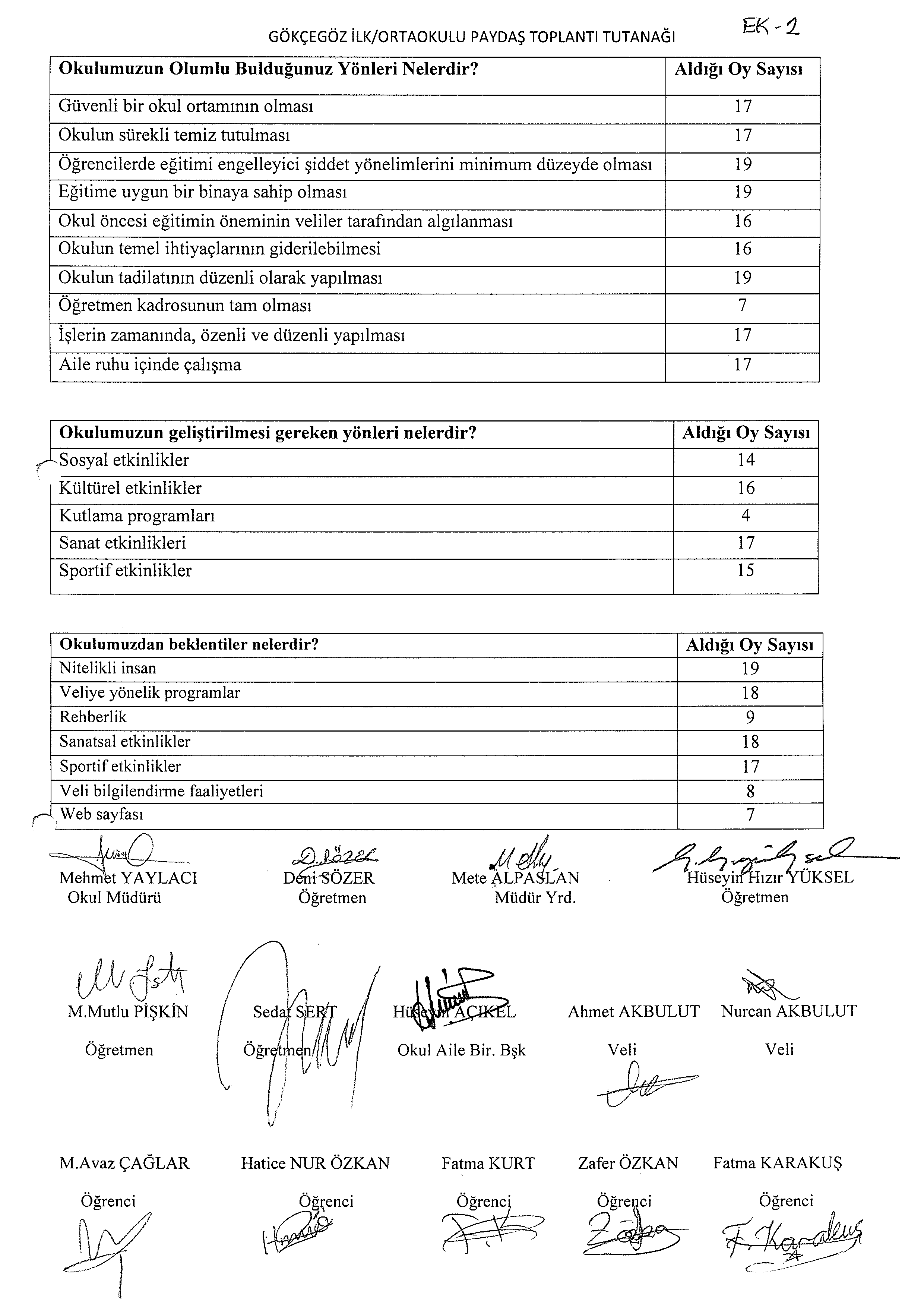 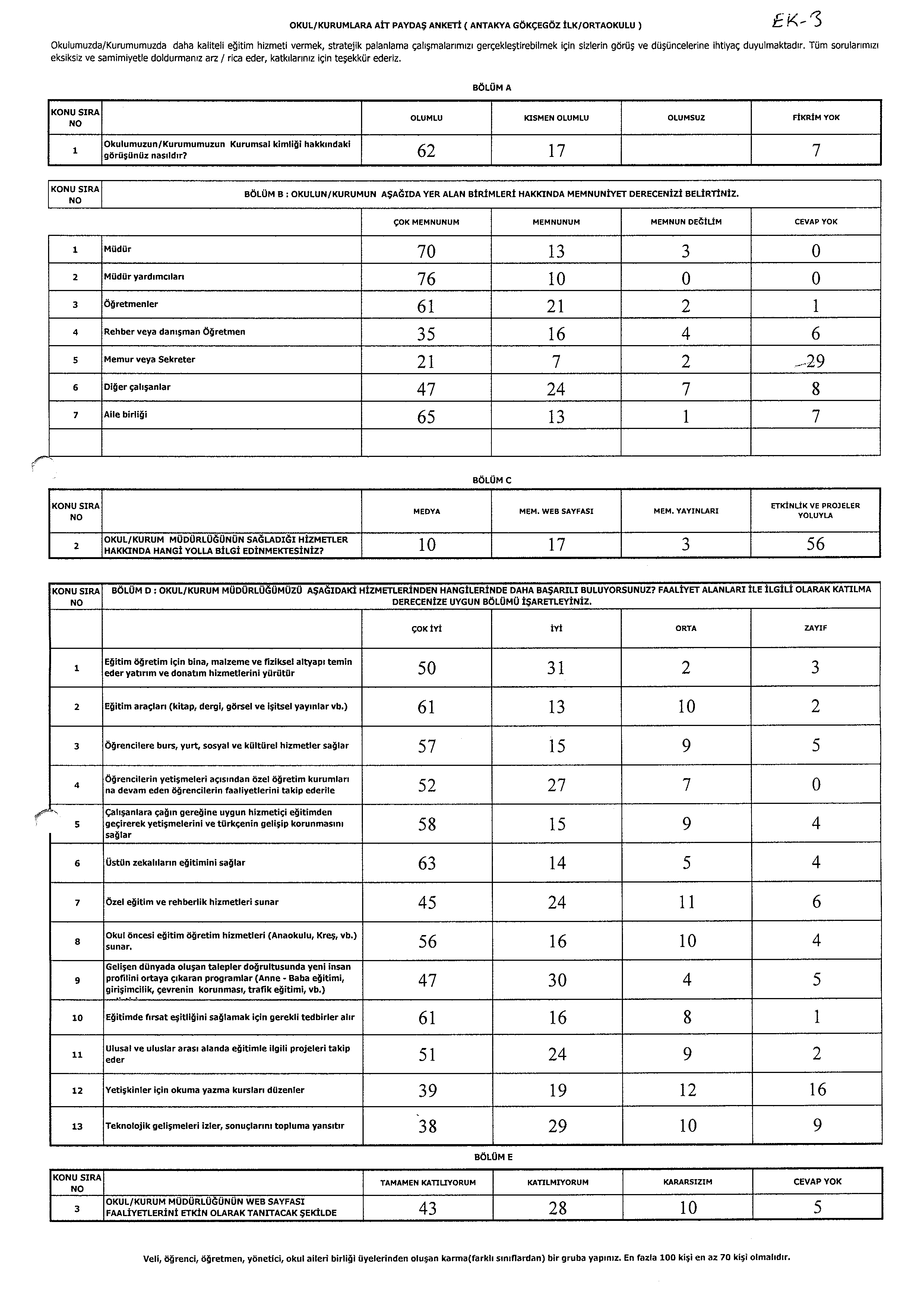 (Okul/Kurum Müdürü Fotoğraf)ADI SOYADIÜNVANIGÖREVİMehmet YAYLACIOkul MüdürüBaşkanMete ALPASLANMüdür YardımcısıKoordinatörİbrahim SEÇMENMüdür YardımcısıKoordinatörMuhammet Mutlu PİŞKİNÖğretmenÜyeSelda BOZACIÖğretmenÜyeDeniz SÖZERÖğretmenÜyeDuygu NİHADİOĞLUÖğretmenÜyeEbru ALTUNÖğretmenÜyeHüseyin ONAYLIÖğretmenÜyeHüseyin Hızır YÜKSELÖğretmenÜyeSedat SERTÖğretmenÜyeYASAL YÜKÜMLÜLÜK (GÖREVLER)DAYANAK(KANUN, YÖNETMELİK, GENELGE, YÖNERGE)Atama657 Sayılı Devlet Memurları KanunuAtamaMilli Eğitim Bakanlığına Bağlı Okul ve Kurumların Yönetici ve Öğretmenlerinin Norm Kadrolarına İlişkin YönetmelikAtamaMilli Eğitim Bakanlığı Eğitim Kurumları Yöneticilerinin Atama ve Yer Değiştirmelerine İlişkin YönetmelikAtamaMilli Eğitim Bakanlığı Öğretmenlerinin Atama ve Yer Değiştirme YönetmeliğiÖdül, DisiplinDevlet Memurları KanunuÖdül, Disiplin6528 Sayılı Milli Eğitim Temel Kanunu İle Bazı Kanun ve Kanun Hükmünde Kararnamelerde Değişiklik Yapılmasına Dair KanunÖdül, DisiplinMilli Eğitim Bakanlığı Personeline Başarı, Üstün Başarı ve Ödül Verilmesine Dair YönergeÖdül, DisiplinMilli Eğitim Bakanlığı Disiplin Amirleri YönetmeliğiOkul Yönetimi1739 Sayılı Milli Eğitim Temel KanunuOkul YönetimiMilli Eğitim Bakanlığı İlköğretim Kurumları YönetmeliğiOkul YönetimiMilli Eğitim Bakanlığı Okul Aile Birliği YönetmeliğiOkul YönetimiMilli Eğitim Bakanlığı Eğitim Bölgeleri ve Eğitim Kurulları YönergesiOkul YönetimiMEB Yönetici ve Öğretmenlerin Ders ve Ek Ders Saatlerine İlişkin Karar Okul YönetimiTaşınır Mal YönetmeliğiEğitim-Öğretim1739 Sayılı Milli Eğitim Temel KanunuEğitim-Öğretim222 Sayılı İlköğretim ve Eğitim KanunuEğitim-Öğretim6287 Sayılı İlköğretim ve Eğitim Kanunu ile Bazı Kanunlarda Değişiklik Yapılmasına Dair KanunEğitim-ÖğretimMilli Eğitim Bakanlığı İlköğretim Kurumları YönetmeliğiEğitim-ÖğretimMilli Eğitim Bakanlığı Eğitim Öğretim Çalışmalarının Planlı Yürütülmesine İlişkin Yönerge Eğitim-ÖğretimMilli Eğitim Bakanlığı Öğrenci Yetiştirme Kursları YönergesiEğitim-ÖğretimMilli Eğitim Bakanlığı Ders Kitapları ve Eğitim Araçları Yönetmeliği Eğitim-ÖğretimMilli Eğitim Bakanlığı Öğrencilerin Ders Dışı Eğitim ve Öğretim Faaliyetleri Hakkında Yönetmelik Eğitim-ÖğretimMilli Eğitim Bakanlığı Personel İzin YönergesiPersonel İşleriDevlet Memurları Tedavi ve Cenaze Giderleri YönetmeliğiPersonel İşleriKamu Kurum ve Kuruluşlarında Çalışan Personelin Kılık Kıyafet Yönetmeliği Personel İşleriMemurların Hastalık Raporlarını Verecek Hekim ve Sağlık Kurulları Hakkındaki Yönetmelik Personel İşleriMilli Eğitim Bakanlığı Personeli Görevde Yükseltme ve Unvan Değişikliği Yönetmeliği Personel İşleriÖğretmenlik Kariyer Basamaklarında Yükseltme Yönetmeliği Personel İşleriResmi Mühür YönetmeliğiMühür, Yazışma, ArşivResmi Yazışmalarda Uygulanacak Usul ve Esaslar Hakkındaki Yönetmelik Mühür, Yazışma, ArşivMilli Eğitim Bakanlığı Evrak Yönergesi Mühür, Yazışma, ArşivMilli Eğitim Bakanlığı Arşiv Hizmetleri YönetmeliğiMühür, Yazışma, ArşivMilli Eğitim Bakanlığı Rehberlik ve Psikolojik Danışma Hizmetleri Yönet.Rehberlik ve Sosyal EtkinliklerOkul Spor Kulüpleri YönetmeliğiRehberlik ve Sosyal EtkinliklerMilli Eğitim Bakanlığı İlköğretim ve Ortaöğretim Sosyal Etkinlikler Yönetmeliği Rehberlik ve Sosyal EtkinliklerMilli Eğitim Bakanlığı İlköğretim Kurumları YönetmeliğiÖğrenci İşleriMilli Eğitim Bakanlığı Demokrasi Eğitimi ve Okul Meclisleri YönergesiÖğrenci İşleriOkul Servis Araçları Hizmet YönetmeliğiÖğrenci İşleriMilli Eğitim Bakanlığı Kurum Tanıtım Yönetmeliğiİsim ve TanıtımMilli Eğitim Bakanlığına Bağlı Kurumlara Ait Açma, Kapatma ve Ad Verme Yönetmeliği İsim ve TanıtımSabotajlara Karşı Koruma Yönetmeliği Sivil SavunmaBinaların Yangından Korunması Hakkındaki Yönetmelik Sivil SavunmaDaire ve Müesseseler İçin Sivil Savunma İşleri Kılavuzu Sivil SavunmaFAALİYET ALANI: EĞİTİM FAALİYET ALANI: YÖNETİM İŞLERİHizmet-1: Rehberlik HizmetleriPsikolojik DanışmaSınıf İçi Rehberlik Hizmetleri Meslek Tanıtımı ve YönlendirmeHizmet-1: Öğrenci işleri hizmetiKayıt-Nakil işleri     Devam-devamsızlık     Sınıf geçme Hizmet-2: Sosyal-Kültürel Etkinlikler Halk oyunları    Koro      Satranç YarışmalarKültürel GezilerSergilerTiyatroKermes ve ŞenliklerPikniklerYazarlarla Buluşma EtkinlikleriSosyal Kulüp ve Toplum Hizmeti ÇalışmalarıHizmet-2: Öğretmen işleri hizmetiDerece terfi    Hizmet içi eğitim     Özlük haklarıSendikal HizmetlerHizmet-3: Spor EtkinlikleriFutbol,    Voleybol   Basketbol  Hizmet-3: Mali İşlemlerOkul Aile Birliği işleriBütçe işlemleriBakım-onarın işlemleriTaşınır Mal işlemleriHizmet-4: İzcilik EtkinlikleriGünlük Çalışma KamplarıMahalli KamplarResmi Bayram TörenleriFAALİYET ALANI: ÖĞRETİMFAALİYET ALANI: YETİŞKİN EĞİTİMİ VE VELİLERLE İLİŞKİLERHizmet-1: Öğretimin PlanlanmasıPlanlarÖğretmenler KuruluZümre toplantılarıHizmet-1: Sağlık HizmetleriAğız ve Diş Sağlığı SemineriÇocuk Hastalıkları SemineriHizmet-2: Öğretimin UygulanmasıSınıf içi uygulamalar   Gezi ve inceleme Yetiştirme kurslarıKazanım değerlendirmeHizmet-2: KurslarOkuma-Yazma kurslarıBilgisayar kurslarıOkullar Hayat Olsun ProjesiHizmet-3: Öğretimin DeğerlendirilmesiDönem içi değerlendirmelerOrtak sınavlarHizmet-3: Velilerle İlgili HizmetlerVeli toplantılarıVeli iletişim hizmetleriOkul-Aile Birliği faaliyetleriMüdürMüdürMüdürMüdürÖğretmenler KuruluÖğretmenler KuruluÖğretmenler KuruluMüdürMüdürMüdürMüdürOkul Aile BirliğiOkul Aile BirliğiOkul Aile BirliğiÖğretmenler KuruluÖğretmenler KuruluÖğretmenler KuruluMüdürMüdürMüdürMüdürOkul Aile BirliğiOkul Aile BirliğiOkul Aile BirliğiKomisyonlarKomisyonlarKomisyonlarMüdür YardımcılarıMüdür YardımcılarıMüdür YardımcılarıMüdür YardımcılarıKurullarKurullarKurullarKomisyonlarKomisyonlarKomisyonlarMüdür YardımcılarıMüdür YardımcılarıMüdür YardımcılarıMüdür YardımcılarıKurullarKurullarKurullarÖğretmenlerÖğretmenlerÖğretmenlerÖğretmenlerYardımcı HizmetlerYardımcı HizmetlerYardımcı HizmetlerÖğretmenlerÖğretmenlerÖğretmenlerÖğretmenlerYardımcı HizmetlerYardımcı HizmetlerYardımcı HizmetlerSosyal KulüplerSosyal KulüplerZümre ÖğretmenleriZümre ÖğretmenleriZümre ÖğretmenleriSınıf ÖğretmenleriSınıf ÖğretmenleriSınıf ÖğretmenleriSosyal KulüplerSosyal KulüplerZümre ÖğretmenleriZümre ÖğretmenleriZümre ÖğretmenleriSınıf ÖğretmenleriSınıf ÖğretmenleriSınıf ÖğretmenleriÖĞRETMENÖĞRENCİÖĞRENCİÖĞRENCİDERSLİKOKULÖğretmen SayısıÖğrenci SayısıÖğrenci SayısıÖğrenci SayısıDerslik SayısıDerslik Başına Düşen Öğrenci SayısıÖğretmen SayısıKızErkekToplam Öğrenci SayısıDerslik SayısıDerslik Başına Düşen Öğrenci Sayısı111041022061020Sınıf isimleri2013/20142014/2015Son iki yıl fark(%)1. sınıf2022102. sınıf4220- 483. sınıf18411034. sınıf2217-205.Sınıf 1922156.Sınıf1719117.Sınıf2117-208.Sınıf2721-22Toplam186179-1Devamsızlık Yapılan Gün SayısıOran (Devamsızlık yapan*100/Toplam öğrenci sayısı)12 gün017 gün1.2520 gün1.25Sürekli Devamsızlık0Başarı durumuBaşarı durumu20154.Sınıflar okul ortalamasıMatematik75.54.Sınıflar okul ortalamasıTürkçe71.5 4.Sınıflar okul ortalamasıFen Bilimleri74,54.Sınıflar okul ortalamasıSosyal Bilgiler74.24.Sınıflar okul ortalamasıYabancı Dil69.44.Sınıflar okul ortalamasıDin Kül ve Ah. Bil.75.6      4.    Sınıf Yıl Sonu Başarı  ortalaması      4.    Sınıf Yıl Sonu Başarı  ortalaması  73,5Başarı durumuBaşarı durumu20158.Sınıflar okul ortalamasıMatematik51.198.Sınıflar okul ortalamasıTürkçe62.478.Sınıflar okul ortalamasıFen Bilimleri58.748.Sınıflar okul ortalamasıSosyal Bilgiler69.668.Sınıflar okul ortalamasıYabancı Dil58.078.Sınıflar okul ortalamasıDin Kül ve Ah. Bil.72.47      8.    Sınıf Yıl Sonu Başarı  ortalaması      8.    Sınıf Yıl Sonu Başarı  ortalaması62.10Başarı durumuBaşarı durumu20158.Sınıflar ortak sınav (TEOGS) okul ortalamasıMatematik36.158.Sınıflar ortak sınav (TEOGS) okul ortalamasıTürkçe51.08.Sınıflar ortak sınav (TEOGS) okul ortalamasıFen Bilimleri53.08.Sınıflar ortak sınav (TEOGS) okul ortalamasıSosyal Bilgiler54.58.Sınıflar ortak sınav (TEOGS) okul ortalamasıYabancı Dil36.58.Sınıflar ortak sınav (TEOGS) okul ortalamasıDin Kül ve Ah. Bil.65.0      8.Sınıflar ortak (TEOGS) okul ortalaması       8.Sınıflar ortak (TEOGS) okul ortalaması 49.37Araç-GereçlerMevcutİhtiyaç ToplamBilgisayar8-8Yazıcı2-2Tarayıcı---Projeksiyon 5-5İnternet bağlantısı1-1Okul/kurumun İnternet sitesi1-1Fax---Video---DVD Player---Fotoğraf makinesi---Kamera ---Diğer araç-gereçler---Kaynaklar20132014FarkOkul Aile Birlikleri Modülü Toplam Gelir 18662000-134Okul Aile Birlikleri Modülü Toplam Gider 42224081141Okul Öncesi Modülü Toplam Gelir1250650600Okul Öncesi Modülü Toplam Gider1600516,861083,14Okullar Modülü Toplam Gelir31162650466Okullar Modülü Toplam Gider58224597,861224,14Güçlü YönlerimizZayıf Yönlerimiz*Okul yönetici ve öğretmenlerinin ihtiyaç duyduğunda İlçe Milli Eğitim Müdürlüğü yöneticilerine ulaşabilmesi*Liderlik davranışlarını sergileyebilen yönetici ve çalışanların bulunması*Öğretmen yönetici iş birliğinin güçlü olması*Genç öğretmen kadrosunun olması*Kendini geliştiren gelişime açık ve teknolojiyi kullanan öğretmenlerin olması*Okul Aile Birliğinin iş birliğine açık olması*Her sınıfta bilgisayar ve projeksiyon makinesi olması*ADSL bağlantısının olması*Öğrencilerin okuma ihtiyacının giderilmesi için kütüphanenin olması*Güvenlik kameralarının olması*Veli iletişiminin güçlü olması*Sınıf mevcutlarını az olması*Öğrencilerin ortak bir okul kültüre sahip olması*Nakil gelen ve giden öğrenci sayısının az olması*Sürekli devamsız öğrencinin olmaması*Öğrenci disiplin anlayışının yeterliliği*Ailelerin öğrencilerin eğitim-öğretim faaliyetlerine yeterli önem vermemesi*Velilerin eğitim seviyesinin düşüklüğü ve çoğunun işsiz olması*Okuma alışkanlığının az olması*Ücretli öğretmen sayısının fazla olması*Sportif faaliyetler için kapalı spor salonunun olmayışı*Okulun sosyal, kültürel, sportif etkinliklerdeki başarısı*Bilişim Teknolojileri Sınıfının olmaması*DYNED kullnımının olmaması*Kadrolu hizmetli ve memur personelinin olmamasıFırsatlarımızTehditlerimiz*Mülki ve yerel yetkililerle olan olumlu diyalog ve iş birliği*Okulumuzun diğer okullar ve kurumlarla iletişiminin güçlü olması*Yerel yönetim, sivil toplum kuruluşlarının eğitime desteği*Bakanlığın Okul Öncesi Eğitime önem vermesi ve yaygınlaştırması*Hayırseverlerin varlığı*Hizmet alanların beklenti ve görüşlerinin dikkate alınması*Okulumuzun yakınlarında sağlık ocağı bulunması*Velilere kısa sürede ulaşılabilmesi*Velilerin ekonomik durumunun düşük oluşu*Parçalanmış ve problemli aileler TEMA 1: EĞİTİM VE ÖĞRETİMDE KALİTENİN ARTIRILMASIPERFORMANS GÖSTERGELERİHedeflerHedeflerHedeflerHedeflerHedeflerPERFORMANS GÖSTERGELERİ2014201520152016201720182019Dördüncü sınıf yıl sonu başarı ortalaması77,4678.0078.0078.278.679.179.5Beşinci sınıf yıl sonu başarı ortalaması66.30676767.2567.506868.50Altıncı sınıf yıl sonu başarı ortalaması63.34646464.2564.506667Yedinci sınıf yıl sonu başarı ortalaması66.4966.7566.756767.2567.5068Sekizinci sınıf yıl sonu başarı ortalaması67.0267.5067.5067.756868.2568.50Şube başına yapılan veli toplantı sayısı2223344Yapılan bilgi yarışmaları sayısı0111223SıraTedbirler1.Öğrenci başarısı ve kazanımları destekleyici çalışmalar yapılacaktır2.Yerel yönetimlerle iş birliği yapıp ailelerin öğrenci başarısı konusunda bilinçlenme çalışmaları yapılacaktır.3.Veli toplantı içeriği ve etkisinin arttırılmasına yönelik çalışmalar yapılacaktır.PERFORMANS GÖSTERGELERİHedeflerHedeflerHedeflerHedeflerPERFORMANS GÖSTERGELERİ2014201520162017201820194.sınıf ingilizce okul başarı not ortalaması (e-okul)69.1970.171.071.472.072.58.sınıf ingilizce okul başarı not ortalaması (e-okul)59.0459.506060.2560.5061DyNED yabancı dil programı öğrenci kullanma oranı 0030405570SIRATEDBİRLER1.Dy-NED programının kullanılmasına yönelik çalışmalar yapılacaktır.PERFORMANS GÖSTERGELERİHedeflerHedeflerHedeflerHedeflerPERFORMANS GÖSTERGELERİ201420152016201720182019Öğrenci başına okunan kitap sayısı6910121517Yapılan okuma yarışmaları sayısı223455SIRATEDBİRLER1.Velilerle birlikte okuma saati.(3 ayda 1)2.Haftada bir saat toplu okuma etkinliğiPERFORMANS GÖSTERGELERİHedeflerHedeflerHedeflerHedeflerPERFORMANS GÖSTERGELERİ201420152016201720182019İletişimi güçlendirici etkinlikleri(tiyatro,şiir dinletisi) sayısı011223Futbol, voleybol turnuva sayıları 012233Yaşlı ziyareti etkinlikleri sayıs344567İl içi sportif faaliyetlere katılım sayısı011223Ulusal yarışmalara katılım sayısı145678Ulusal faaliyetlerde alınan ödül sayısı011223SIRATEDBİRLER1.Eğitim öğretim yılı başında etkinliklerin planlanması2.Okul içi sportif turnuvaların düzenlenmesi3.Yarışmalar katılımın sağlanmasıPERFORMANS GÖSTERGELERİHedeflerHedeflerHedeflerHedeflerPERFORMANS GÖSTERGELERİ201420152016201720182019Eğitim öğretim çevremizdeki yetişkinlere yönelik açılan mesleki kurs sayısı011111SIRATEDBİRLER1.Eğitim öğretim yılı başında kursların açılmasını sağlamakPERFORMANS GÖSTERGELERİHedeflerHedeflerHedeflerHedeflerPERFORMANS GÖSTERGELERİ201420152016201720182019Mutlu ve uyumlu bireylerin yetişmesi.%70%75%78%80%82%85Öğrencinin ve okulun başarı grafiğinin artması%67%68%69%70%71%72Kardeşlik duygularının ilişkilerde öne çıkması.%70%75%78%80%82%85Büyük küçük ilişkilerinde gözlenebilir olumlu davranışların artması%70%75%78%80%82%85SIRATEDBİRLER1.Değerler Eğitimi ile ilgili etkinliklerin planlanması2.Öğrencilere değerler eğitimi ile ilgili seminer sunu çalışma görevi verilmesiTEMA 2: KURUMSAL KAPASİTENİN GELİŞTİRİLMESİPERFORMANS GÖSTERGELERİHedeflerHedeflerHedeflerHedeflerPERFORMANS GÖSTERGELERİ201420152016201720182019Bilişim sınıfının açılması için yapılan yazışmalar011111SıraTedbir1.Hayırsever ve STK’larla işbirlikçi çalışmalar yapılacaktır. 2.İlçe ve İl MEM ile teknolojik malzeme temini konusunda yazışmaların yapılmasıPERFORMANS GÖSTERGELERİHedeflerHedeflerHedeflerHedeflerPERFORMANS GÖSTERGELERİ201420152016201720182019Öğrencilerin haftalık bilgisayar kullanım saati (Kişi başı)11.151.301.451.452.00Öğrencilerin bilgisayar ve interneti kullanarak yaptıkları araştıma sayısı (Kişi başı)123455SıraTedbirOkulÖğrencilerin bilgisayar kullanımını sağlamak için ortam oluşturmak  2.Öğretmenlerin öğrencilere araştırma ödevleri vermeleriGÖKÇEGÖZ  İLKOKULU MÜDÜRLÜĞÜGÖKÇEGÖZ  İLKOKULU MÜDÜRLÜĞÜGÖKÇEGÖZ  İLKOKULU MÜDÜRLÜĞÜGÖKÇEGÖZ  İLKOKULU MÜDÜRLÜĞÜGÖKÇEGÖZ  İLKOKULU MÜDÜRLÜĞÜ2015-2019 YILLARI ARASI 5 YILLIK TAHMİNİ GELİR TABLOSU2015-2019 YILLARI ARASI 5 YILLIK TAHMİNİ GELİR TABLOSU2015-2019 YILLARI ARASI 5 YILLIK TAHMİNİ GELİR TABLOSU2015-2019 YILLARI ARASI 5 YILLIK TAHMİNİ GELİR TABLOSU2015-2019 YILLARI ARASI 5 YILLIK TAHMİNİ GELİR TABLOSUBİRİM ADIYILLAR12TOPLAMBİRİM ADIYILLAROKUL AİLE BİRLİKLERİ MODÜLÜ GELİRLERİOKUL ÖNCESİ MODÜLÜ GELİRLERİTOPLAMBİRİM ADIYILLAROKUL AİLE BİRLİKLERİ MODÜLÜ GELİRLERİOKUL ÖNCESİ MODÜLÜ GELİRLERİTOPLAMBİRİM ADIYILLAROKUL AİLE BİRLİKLERİ MODÜLÜ GELİRLERİOKUL ÖNCESİ MODÜLÜ GELİRLERİTOPLAMGÖKÇEGÖZ İLKOKULU MÜDÜRLÜĞÜ2014(Mevcut Durum)2 000 TL650 TL2 650 TL GÖKÇEGÖZ İLKOKULU MÜDÜRLÜĞÜ2015 1 500 TL1 000 TL 2 500 TLGÖKÇEGÖZ İLKOKULU MÜDÜRLÜĞÜ20162 000 TL1 250 TL 3 250 TL GÖKÇEGÖZ İLKOKULU MÜDÜRLÜĞÜ2017 2 500 TL 1 500  TL4 000  TLGÖKÇEGÖZ İLKOKULU MÜDÜRLÜĞÜ2018 3 000 TL1 750  TL 4 750 TLGÖKÇEGÖZ İLKOKULU MÜDÜRLÜĞÜ2019 3 500 TL2 000 TL5 500 TL 2015 - 2019 SP TOPLAM KAYNAK MİKTARI2015 - 2019 SP TOPLAM KAYNAK MİKTARI14 500 TL 8 150 TL 22 650 TL GÖKÇEGÖZ OKULU 5 YILLIK TAHMİNİ BÜTÇESİGÖKÇEGÖZ OKULU 5 YILLIK TAHMİNİ BÜTÇESİGÖKÇEGÖZ OKULU 5 YILLIK TAHMİNİ BÜTÇESİGÖKÇEGÖZ OKULU 5 YILLIK TAHMİNİ BÜTÇESİ22 650 TL Tahmini Maliyet( faaliyet-maliyet tablosu)2015-2019Tahmini Maliyet( faaliyet-maliyet tablosu)2015-2019Tahmini Maliyet( faaliyet-maliyet tablosu)2015-2019Tahmini Maliyet( faaliyet-maliyet tablosu)2015-2019Tahmini Maliyet( faaliyet-maliyet tablosu)2015-2019Tahmini Maliyet( faaliyet-maliyet tablosu)2015-20192015201520162017201720182019Stratejik Hedef 1.1.1300 TL300 TL400 TL450 TL450 TL525 TL650 TLStratejik Hedef 1.1.2250 TL250 TL300 TL350 TL350 TL400 TL500 TLStratejik Hedef 1.1.3450 TL450 TL500 TL575 TL575 TL650 TL750 TLStratejik Hedef 1.2.1200 TL200 TL250 TL350 TL350 TL400 TL450 TLStratejik Hedef 1.3.10 TL0 TL0 TL0 TL0 TL0 TL0 TLStratejik Hedef 1.4.1450 TL450 TL500 TL575 TL575 TL650 TL750 TLStratejik Hedef 2.1.1450 TL450 TL500 TL575 TL575 TL625 TL750 TLStratejik Hedef 2.1.2500 TL500 TL550 TL625 TL625 TL700 TL750 TLGENEL TOPLAM2 600 TL2 600 TL3 000 TL3 500 TL3 500 TL3 950 TL4 600 TLSTRATEJİK AMAÇLARIN 5 YILLIK TOPLAM MAALİYETİSTRATEJİK AMAÇLARIN 5 YILLIK TOPLAM MAALİYETİSTRATEJİK AMAÇLARIN 5 YILLIK TOPLAM MAALİYETİ17 650 TL17 650 TL5 YILLIK TAHMİNİ GELİR MİKTARI (Yukarıda Yer Alan Tablodan Toplam Miktarı alınız)5 YILLIK TAHMİNİ GELİR MİKTARI (Yukarıda Yer Alan Tablodan Toplam Miktarı alınız)5 YILLIK TAHMİNİ GELİR MİKTARI (Yukarıda Yer Alan Tablodan Toplam Miktarı alınız)22 650 TL22 650 TLFARK FARK FARK 000 TL000 TLİzleme DeğerlendirmeDönemiGerçekleştirilme Zamanıİzleme Değerlendirme DönemiSüreç AçıklamasıZaman KapsamıBirinciİzleme-Değerlendirme DönemiHer yılın 
Temmuz ayı içerisindeOkul Strateji Geliştirme sorumlu müdür yardımcısı ve öğretmenler  tarafından planda yer alan göstergeler ile ilgili gerçekleşme durumlarına ilişkin verilerin toplanması ve konsolide edilmesiGöstergelerin gerçekleşme durumları hakkında hazırlanan raporun Üst Kurula sunulmasıOcak-Temmuz dönemiİkinciİzleme-Değerlendirme Dönemiİzleyen yılın Şubat ayı sonuna kadarOkul Strateji Geliştirme sorumlu müdür yardımcısı ve öğretmenler  tarafından bölümlerden sorumlu oldukları göstergeler ile ilgili yılsonu gerçekleşme durumlarına ilişkin verilerin toplanması ve konsolide edilmesiGökçegöz okul müdürü Başkanlığında birim yöneticilerince yılsonu gerçekleşmelerinin, gösterge hedeflerinden sapmaların ve sapma nedenlerin değerlendirilerek gerekli tedbirlerin alınmasıTüm yılPAYDAŞ ÖNEM ETKİ MATRİSİ PAYDAŞ ÖNEM ETKİ MATRİSİ PAYDAŞ ÖNEM ETKİ MATRİSİ PAYDAŞ ÖNEM ETKİ MATRİSİ PAYDAŞ ÖNEM ETKİ MATRİSİ PAYDAŞIN ADIÖnemÖnemEtkiEtkiPAYDAŞIN ADIÖnemliÖnemsizGüçlüZayıfMilli Eğitim Bakanlığı√Birlikte çalışKaymakamlık√Birlikte çalışİlçe Milli Eğitim Müdürlükleri√Birlikte çalışOkullar√İzleYöneticiler√Çalışmalara dâhil etÖğretmenler √Çalışmalara dâhil etÖğrenciler√Çalışmalara dâhil etÖzel Öğretim Kurumları√İzleOkul Aile Birlikleri√Çalışmalara dâhil etVeliler√Çalışmalara dâhil etMemur ve Hizmetliler√Çalışmalara dâhil etBelediye√Bilgilendirİlçe Sağlık Müdürlüğü√İzleMeslek odaları√BilgilendirSendikalar√İzleVakıflar√İzleMuhtarlıklar√İzleTarım İlçe Müdürlüğü√İzleSivil Savunma İl Müdürlüğü√İzleTürk Telekom İlçe Müdürlüğü√İzle